Зарегистрировано в Минюсте России 22 октября 2015 г. N 39425МИНИСТЕРСТВО ОБРАЗОВАНИЯ И НАУКИ РОССИЙСКОЙ ФЕДЕРАЦИИПРИКАЗот 2 октября 2015 г. N 1102ОБ УТВЕРЖДЕНИИ ПЕРЕЧНЯФЕДЕРАЛЬНЫХ ОРГАНОВ ИСПОЛНИТЕЛЬНОЙВЛАСТИ, ОСУЩЕСТВЛЯЮЩИХ ФУНКЦИИ ПО ВЫРАБОТКЕГОСУДАРСТВЕННОЙ ПОЛИТИКИ И НОРМАТИВНО-ПРАВОВОМУРЕГУЛИРОВАНИЮ В УСТАНОВЛЕННЫХ СФЕРАХ ДЕЯТЕЛЬНОСТИ,ДРУГИХ ГЛАВНЫХ РАСПОРЯДИТЕЛЕЙ СРЕДСТВ ФЕДЕРАЛЬНОГОБЮДЖЕТА, ОБЩЕРОССИЙСКИХ ОБЪЕДИНЕНИЙ РАБОТОДАТЕЛЕЙ И ИНЫХОРГАНИЗАЦИЙ, ОСУЩЕСТВЛЯЮЩИХ ДЕЯТЕЛЬНОСТЬ В СООТВЕТСТВУЮЩЕЙСФЕРЕ, ПРЕДСТАВЛЯЮЩИХ ПРЕДЛОЖЕНИЯ О КОНТРОЛЬНЫХ ЦИФРАХПРИЕМА ПО СПЕЦИАЛЬНОСТЯМ И НАПРАВЛЕНИЯМ ПОДГОТОВКИДЛЯ ОБУЧЕНИЯ ПО ОБРАЗОВАТЕЛЬНЫМ ПРОГРАММАМ БАКАЛАВРИАТА,ПРОГРАММАМ СПЕЦИАЛИТЕТА, ПРОГРАММАМ МАГИСТРАТУРЫИ ПРОГРАММАМ ОРДИНАТУРЫ ЗА СЧЕТ БЮДЖЕТНЫХАССИГНОВАНИЙ ФЕДЕРАЛЬНОГО БЮДЖЕТАСписок изменяющих документов(в ред. Приказов Минобрнауки России от 13.07.2016 N 860,от 13.09.2017 N 898)В соответствии с подпунктом "б" пункта 3 Правил установления организациям, осуществляющим образовательную деятельность, контрольных цифр приема по профессиям, специальностям и направлениям подготовки и (или) укрупненным группам профессий, специальностей и направлений подготовки для обучения по образовательным программам среднего профессионального и высшего образования за счет бюджетных ассигнований федерального бюджета, утвержденных постановлением Правительства Российской Федерации от 27 марта 2015 г. N 285 (Собрание законодательства Российской Федерации, 2015, N 14, ст. 2128), приказываю:1. Утвердить прилагаемый перечень федеральных органов исполнительной власти, осуществляющих функции по выработке государственной политики и нормативно-правовому регулированию в установленных сферах деятельности, других главных распорядителей средств федерального бюджета, общероссийских объединений работодателей и иных организаций, осуществляющих деятельность в соответствующей сфере, представляющих предложения о контрольных цифрах приема по специальностям и направлениям подготовки для обучения по образовательным программам бакалавриата, программам специалитета, программам магистратуры и программам ординатуры за счет бюджетных ассигнований федерального бюджета.2. Контроль за исполнением настоящего приказа возложить на заместителя Министра Климова А.А.МинистрД.В.ЛИВАНОВПриложениеУтвержденприказом Министерства образованияи науки Российской Федерацииот 2 октября 2015 г. N 1102ПЕРЕЧЕНЬФЕДЕРАЛЬНЫХ ОРГАНОВ ИСПОЛНИТЕЛЬНОЙВЛАСТИ, ОСУЩЕСТВЛЯЮЩИХ ФУНКЦИИ ПО ВЫРАБОТКЕГОСУДАРСТВЕННОЙ ПОЛИТИКИ И НОРМАТИВНО-ПРАВОВОМУРЕГУЛИРОВАНИЮ В УСТАНОВЛЕННЫХ СФЕРАХ ДЕЯТЕЛЬНОСТИ,ДРУГИХ ГЛАВНЫХ РАСПОРЯДИТЕЛЕЙ СРЕДСТВ ФЕДЕРАЛЬНОГОБЮДЖЕТА, ОБЩЕРОССИЙСКИХ ОБЪЕДИНЕНИЙ РАБОТОДАТЕЛЕЙ И ИНЫХОРГАНИЗАЦИЙ, ОСУЩЕСТВЛЯЮЩИХ ДЕЯТЕЛЬНОСТЬ В СООТВЕТСТВУЮЩЕЙСФЕРЕ, ПРЕДСТАВЛЯЮЩИХ ПРЕДЛОЖЕНИЯ О КОНТРОЛЬНЫХ ЦИФРАХПРИЕМА ПО СПЕЦИАЛЬНОСТЯМ И НАПРАВЛЕНИЯМ ПОДГОТОВКИДЛЯ ОБУЧЕНИЯ ПО ОБРАЗОВАТЕЛЬНЫМ ПРОГРАММАМ БАКАЛАВРИАТА,ПРОГРАММАМ СПЕЦИАЛИТЕТА, ПРОГРАММАМ МАГИСТРАТУРЫИ ПРОГРАММАМ ОРДИНАТУРЫ ЗА СЧЕТ БЮДЖЕТНЫХАССИГНОВАНИЙ ФЕДЕРАЛЬНОГО БЮДЖЕТАСписок изменяющих документов(в ред. Приказов Минобрнауки России от 13.07.2016 N 860,от 13.09.2017 N 898)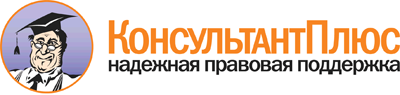  Приказ Минобрнауки России от 02.10.2015 N 1102
(ред. от 13.09.2017)
"Об утверждении перечня федеральных органов исполнительной власти, осуществляющих функции по выработке государственной политики и нормативно-правовому регулированию в установленных сферах деятельности, других главных распорядителей средств федерального бюджета, общероссийских объединений работодателей и иных организаций, осуществляющих деятельность в соответствующей сфере, представляющих предложения о контрольных цифрах приема по специальностям и направлениям подготовки для обучения по образовательным программам бакалавриата, программам специалитета, программам магистратуры и программам ординатуры за счет бюджетных ассигнований федерального бюджета"
(Зарегистрировано в Минюсте России 22.10.2015 N 39425) Документ предоставлен КонсультантПлюс

www.consultant.ru 

 Наименование федеральных органов исполнительной власти, осуществляющих функции по выработке государственной политики и нормативно-правовому регулированию в установленных сферах деятельности, других главных распорядителей средств федерального бюджета, общероссийских объединений работодателей и иных организаций, осуществляющих деятельность в соответствующей сфереКоды направлений подготовки и специальностейНаименования направлений подготовки и специальностейМинистерство здравоохранения Российской Федерации30.05.01Медицинская биохимияМинистерство здравоохранения Российской Федерации30.05.02Медицинская биофизикаМинистерство здравоохранения Российской Федерации30.05.03Медицинская кибернетикаМинистерство здравоохранения Российской Федерации31.05.01Лечебное делоМинистерство здравоохранения Российской Федерации31.05.02ПедиатрияМинистерство здравоохранения Российской Федерации31.05.03СтоматологияМинистерство здравоохранения Российской Федерации31.08.01Акушерство и гинекологияМинистерство здравоохранения Российской Федерации31.08.02Анестезиология-реаниматологияМинистерство здравоохранения Российской Федерации31.08.03ТоксикологияМинистерство здравоохранения Российской Федерации31.08.04ТрансфузиологияМинистерство здравоохранения Российской Федерации31.08.05Клиническая лабораторная диагностикаМинистерство здравоохранения Российской Федерации31.08.06Лабораторная генетикаМинистерство здравоохранения Российской Федерации31.08.07Патологическая анатомияМинистерство здравоохранения Российской Федерации31.08.08РадиологияМинистерство здравоохранения Российской Федерации31.08.09РентгенологияМинистерство здравоохранения Российской Федерации31.08.10Судебно-медицинская экспертизаМинистерство здравоохранения Российской Федерации31.08.11Ультразвуковая диагностика31.08.12Функциональная диагностика31.08.13Детская кардиология31.08.14Детская онкология31.08.15Детская урология-андрология31.08.16Детская хирургия31.08.17Детская эндокринология31.08.18Неонатология31.08.19Педиатрия31.08.20Психиатрия31.08.21Психиатрия-наркология31.08.22Психотерапия31.08.23Сексология31.08.24Судебно-психиатрическая экспертиза31.08.25Авиационная и космическая медицина31.08.26Аллергология и иммунология31.08.27Водолазная медицина31.08.28Гастроэнтерология31.08.29Гематология31.08.30Генетика31.08.31Гериатрия31.08.32Дерматовенерология31.08.33Диабетология31.08.34Диетология31.08.35Инфекционные болезни31.08.36Кардиология31.08.37Клиническая фармакология31.08.38Косметология31.08.39Лечебная физкультура и спортивная медицина31.08.40Мануальная терапия31.08.41Медико-социальная экспертиза31.08.42Неврология31.08.43Нефрология31.08.44Профпатология31.08.45Пульмонология31.08.46Ревматология31.08.47Рефлексотерапия31.08.48Скорая медицинская помощь31.08.49Терапия31.08.50Физиотерапия31.08.51Фтизиатрия31.08.52Остеопатия31.08.53Эндокринология31.08.54Общая врачебная практика (семейная медицина)31.08.55Колопроктология31.08.56Нейрохирургия31.08.57Онкология31.08.58Оториноларингология31.08.59Офтальмология31.08.60Пластическая хирургия31.08.61Радиотерапия31.08.62Рентгенэндоваскулярные диагностика и лечение31.08.63Сердечно-сосудистая хирургия31.08.64Сурдология-оториноларингология31.08.65Торакальная хирургия31.08.66Травматология и ортопедия31.08.67Хирургия31.08.68Урология31.08.69Челюстно-лицевая хирургия31.08.70Эндоскопия31.08.71Организация здравоохранения и общественное здоровье31.08.72Стоматология общей практики31.08.73Стоматология терапевтическая31.08.74Стоматология хирургическая31.08.75Стоматология ортопедическая31.08.76Стоматология детская31.08.77Ортодонтия32.04.01Общественное здравоохранение32.05.01Медико-профилактическое дело32.08.01Гигиена детей и подростков32.08.02Гигиена питания32.08.03Гигиена труда32.08.04Гигиеническое воспитание32.08.05Дезинфектология32.08.06Коммунальная гигиена32.08.07Общая гигиена32.08.08Паразитология32.08.09Радиационная гигиена32.08.10Санитарно-гигиенические лабораторные исследования32.08.11Социальная гигиена и организация госсанэпидслужбы32.08.12Эпидемиология32.08.13Вирусология32.08.14Бактериология33.05.01Фармация33.08.01Фармацевтическая технология33.08.02Управление и экономика фармации33.08.03Фармацевтическая химия и фармакогнозия34.03.01Сестринское дело37.05.01Клиническая психологияМинистерство связи и массовых коммуникаций Российской Федерации09.03.01Информатика и вычислительная техникаМинистерство связи и массовых коммуникаций Российской Федерации09.03.02Информационные системы и технологииМинистерство связи и массовых коммуникаций Российской Федерации09.03.03Прикладная информатикаМинистерство связи и массовых коммуникаций Российской Федерации09.03.04Программная инженерияМинистерство связи и массовых коммуникаций Российской Федерации09.04.01Информатика и вычислительная техникаМинистерство связи и массовых коммуникаций Российской Федерации09.04.02Информационные системы и технологииМинистерство связи и массовых коммуникаций Российской Федерации09.04.03Прикладная информатикаМинистерство связи и массовых коммуникаций Российской Федерации09.04.04Программная инженерияМинистерство связи и массовых коммуникаций Российской Федерации09.05.01Применение и эксплуатация автоматизированных систем специального назначенияМинистерство связи и массовых коммуникаций Российской Федерации11.03.02Инфокоммуникационные технологии и системы связиМинистерство связи и массовых коммуникаций Российской Федерации11.04.02Инфокоммуникационные технологии и системы связиМинистерство связи и массовых коммуникаций Российской Федерации11.05.04Инфокоммуникационные технологии и системы специальной связиМинистерство культуры Российской Федерации42.03.04ТелевидениеМинистерство культуры Российской Федерации42.04.04ТелевидениеМинистерство культуры Российской Федерации43.03.02ТуризмМинистерство культуры Российской Федерации43.04.02ТуризмМинистерство культуры Российской Федерации46.03.02Документоведение и архивоведениеМинистерство культуры Российской Федерации46.04.02Документоведение и архивоведениеМинистерство культуры Российской Федерации47.03.02Прикладная этикаМинистерство культуры Российской Федерации47.03.03РелигиоведениеМинистерство культуры Российской Федерации47.04.02Прикладная этикаМинистерство культуры Российской Федерации47.04.03РелигиоведениеМинистерство культуры Российской Федерации48.03.01ТеологияМинистерство культуры Российской Федерации48.04.01ТеологияМинистерство культуры Российской Федерации50.03.01Искусства и гуманитарные наукиМинистерство культуры Российской Федерации50.03.02Изящные искусстваМинистерство культуры Российской Федерации50.03.03История искусствМинистерство культуры Российской Федерации50.03.04Теория и история искусствМинистерство культуры Российской Федерации50.04.01Искусства и гуманитарные наукиМинистерство культуры Российской Федерации50.04.02Изящные искусстваМинистерство культуры Российской Федерации50.04.03История искусствМинистерство культуры Российской Федерации50.04.04Теория и история искусствМинистерство культуры Российской Федерации51.03.01КультурологияМинистерство культуры Российской Федерации51.03.02Народная художественная культура51.03.03Социально-культурная деятельность51.03.04Музеология и охрана объектов культурного и природного наследия51.03.05Режиссура театрализованных представлений и праздников51.03.06Библиотечно-информационная деятельность51.04.01Культурология51.04.02Народная художественная культура51.04.03Социально-культурная деятельность51.04.04Музеология и охрана объектов культурного и природного наследия51.04.05Режиссура театрализованных представлений и праздников51.04.06Библиотечно-информационная деятельность51.05.01Звукорежиссура культурно-массовых представлений и концертных программ52.03.01Хореографическое искусство52.03.02Хореографическое исполнительство52.03.03Цирковое искусство52.03.04Технология художественного оформления спектакля52.03.05Театроведение52.03.06Драматургия52.04.01Хореографическое искусство52.04.02Драматургия52.04.03Театральное искусство52.05.01Актерское искусство52.05.02Режиссура театра52.05.03Сценография52.05.04Литературное творчество53.03.01Музыкальное искусство эстрады53.03.02Музыкально-инструментальное искусство53.03.03Вокальное искусство53.03.04Искусство народного пения53.03.05Дирижирование53.03.06Музыкознание и музыкально-прикладное искусство53.04.01Музыкально-инструментальное искусство53.04.02Вокальное искусство53.04.03Искусство народного пения53.04.04Дирижирование53.04.05Искусство53.04.06Музыкознание и музыкально-прикладное искусство53.05.01Искусство концертного исполнительства53.05.02Художественное руководство симфоническим оркестром и академическим хором53.05.03Музыкальная звукорежиссура53.05.04Музыкально-театральное искусство53.05.05Музыковедение53.05.06Композиция53.05.07Дирижирование военным духовым оркестром54.03.01Дизайн54.03.02Декоративно-прикладное искусство и народные промыслы54.03.03Искусство костюма и текстиля54.03.04Реставрация54.04.01Дизайн54.04.02Декоративно-прикладное искусство и народные промыслы54.04.03Искусство костюма и текстиля54.04.04Реставрация54.05.01Монументально-декоративное искусство54.05.02Живопись54.05.03Графика54.05.04Скульптура54.05.05Живопись и изящные искусства55.05.01Режиссура кино и телевидения55.05.02Звукорежиссура аудиовизуальных искусств55.05.03Кинооператорство55.05.04Продюсерство55.05.05КиноведениеМинистерство образования и науки Российской Федерации05.05.01Метеорология специального назначенияМинистерство образования и науки Российской Федерации05.05.02Военная картографияМинистерство образования и науки Российской Федерации07.03.01АрхитектураМинистерство образования и науки Российской Федерации07.03.02Реконструкция и реставрация архитектурного наследияМинистерство образования и науки Российской Федерации07.03.03Дизайн архитектурной средыМинистерство образования и науки Российской Федерации07.03.04ГрадостроительствоМинистерство образования и науки Российской Федерации07.04.01АрхитектураМинистерство образования и науки Российской Федерации07.04.02Реконструкция и реставрация архитектурного наследияМинистерство образования и науки Российской Федерации07.04.03Дизайн архитектурной средыМинистерство образования и науки Российской Федерации07.04.04ГрадостроительствоМинистерство образования и науки Российской Федерации08.03.01СтроительствоМинистерство образования и науки Российской Федерации08.04.01СтроительствоМинистерство образования и науки Российской Федерации08.05.01Строительство уникальных зданий и сооруженийМинистерство образования и науки Российской Федерации08.05.02Строительство, эксплуатация, восстановление и техническое прикрытие автомобильных дорог, мостов и тоннелейМинистерство образования и науки Российской Федерации11.03.01РадиотехникаМинистерство образования и науки Российской Федерации11.03.03Конструирование и технология электронных средствМинистерство образования и науки Российской Федерации11.03.04Электроника и наноэлектроникаМинистерство образования и науки Российской Федерации11.04.01РадиотехникаМинистерство образования и науки Российской Федерации11.04.03Конструирование и технология электронных средствМинистерство образования и науки Российской Федерации11.04.04Электроника и наноэлектроникаМинистерство образования и науки Российской Федерации11.05.01Радиоэлектронные системы и комплексыМинистерство образования и науки Российской Федерации11.05.02Специальные радиотехнические системы11.05.03Применение и эксплуатация средств и систем специального мониторинга12.03.01Приборостроение12.03.02Оптотехника12.03.03Фотоника и оптоинформатика12.03.04Биотехнические системы и технологии12.03.05Лазерная техника и лазерные технологии12.04.01Приборостроение12.04.02Оптотехника12.04.03Фотоника и оптоинформатика12.04.04Биотехнические системы и технологии12.04.05Лазерная техника и лазерные технологии12.05.01Электронные и оптико-электронные приборы и системы специального назначения13.03.01Исключен. - Приказ Минобрнауки России от 13.09.2017 N 89813.03.02Исключен. - Приказ Минобрнауки России от 13.09.2017 N 89813.03.03Исключен. - Приказ Минобрнауки России от 13.09.2017 N 89813.04.01Исключен. - Приказ Минобрнауки России от 13.09.2017 N 89813.04.02Исключен. - Приказ Минобрнауки России от 13.09.2017 N 89813.04.03Исключен. - Приказ Минобрнауки России от 13.09.2017 N 89813.05.01Тепло- и электрообеспечение специальных технических систем и объектов13.05.02Специальные электромеханические системы16.03.01Техническая физика16.03.02Высокотехнологические плазменные и энергетические установки16.03.03Холодильная, криогенная техника и системы жизнеобеспечения16.04.01Техническая физика16.04.02Высокотехнологические плазменные и энергетические установки16.04.03Холодильная, криогенная техника и системы жизнеобеспечения16.05.01Специальные системы жизнеобеспечения17.03.01Корабельное вооружение17.04.01Корабельное вооружение17.05.01Боеприпасы и взрыватели17.05.02Стрелково-пушечное, артиллерийское и ракетное оружие17.05.03Проектирование, производство и испытание корабельного вооружения и информационно-управляющих систем17.05.04Технологии веществ и материалов в вооружении и военной технике18.03.01Химическая технология18.03.02Энерго- и ресурсосберегающие процессы в химической технологии, нефтехимии и биотехнологии18.04.01Химическая технология18.04.02Энерго- и ресурсосберегающие процессы в химической технологии, нефтехимии и биотехнологии18.05.01Химическая технология энергонасыщенных материалов и изделий19.03.01Биотехнология19.04.01Биотехнология21.03.01Исключен. - Приказ Минобрнауки России от 13.09.2017 N 89821.03.03Геодезия и дистанционное зондирование21.04.01Исключен. - Приказ Минобрнауки России от 13.09.2017 N 89821.04.03Геодезия и дистанционное зондирование21.05.01Прикладная геодезия21.05.02Исключен. - Приказ Минобрнауки России от 13.09.2017 N 89821.05.03Исключен. - Приказ Минобрнауки России от 13.09.2017 N 89821.05.04Исключен. - Приказ Минобрнауки России от 13.09.2017 N 89821.05.05Исключен. - Приказ Минобрнауки России от 13.09.2017 N 89821.05.06Нефтегазовые техника и технологии23.03.02Наземные транспортно-технологические комплексы23.04.02Наземные транспортно-технологические комплексы23.05.01Наземные транспортно-технологические средства23.05.02Транспортные средства специального назначения27.03.01Стандартизация и метрология27.03.02Управление качеством27.03.03Системный анализ и управление27.03.04Управление в технических системах27.03.05Инноватика27.04.01Стандартизация и метрология27.04.02Управление качеством27.04.03Системный анализ и управление27.04.04Управление в технических системах27.04.05Инноватика27.04.06Организация и управление наукоемкими производствами27.04.07Наукоемкие технологии и экономика инноваций27.04.08Управление интеллектуальной собственностью27.05.01Специальные организационно-технические системы27.05.02Метрологическое обеспечение вооружения и военной техники29.03.01Технология изделий легкой промышленности29.03.02Технологии и проектирование текстильных изделий29.03.03Технология полиграфического и упаковочного производства29.03.04Технология художественной обработки материалов29.03.05Конструирование изделий легкой промышленности29.04.01Технология изделий легкой промышленности29.04.02Технологии и проектирование текстильных изделий29.04.03Технология полиграфического и упаковочного производства29.04.04Технология художественной обработки материалов29.04.05Конструирование изделий легкой промышленности37.03.01Психология37.03.02Конфликтология37.04.01Психология37.04.02Конфликтология37.05.02Психология служебной деятельности41.03.06Публичная политика и социальные науки42.03.01Реклама и связи с общественностью42.03.02Журналистика42.03.03Издательское дело42.03.05Медиакоммуникации42.04.01Реклама и связи с общественностью42.04.02Журналистика42.04.03Издательское дело42.04.05Медиакоммуникации43.03.01Сервис43.03.03Гостиничное дело43.04.01Сервис43.04.03Гостиничное дело44.03.01Педагогическое образование44.03.02Психолого-педагогическое образование44.03.03Специальное (дефектологическое) образование44.03.04Профессиональное обучение (по отраслям)44.03.05Педагогическое образование (с двумя профилями подготовки)44.04.01Педагогическое образование44.04.02Психолого-педагогическое образование44.04.03Специальное (дефектологическое) образование44.04.04Профессиональное обучение (по отраслям)44.05.01Педагогика и психология девиантного поведения45.03.01Филология45.03.02Лингвистика45.03.03Фундаментальная и прикладная лингвистика45.03.04Интеллектуальные системы в гуманитарной сфере45.04.01Филология45.04.02Лингвистика45.04.03Фундаментальная и прикладная лингвистика45.04.04Интеллектуальные системы в гуманитарной сфере45.05.01Перевод и переводоведение46.03.01История46.03.03Антропология и этнология46.04.01История46.04.03Антропология и этнология47.03.01Философия47.04.01Философия56.05.02Радиационная, химическая и биологическая защита56.05.05Военная журналистика(в ред. Приказа Минобрнауки России от 13.09.2017 N 898)(в ред. Приказа Минобрнауки России от 13.09.2017 N 898)(в ред. Приказа Минобрнауки России от 13.09.2017 N 898)Министерство сельского хозяйства Российской Федерации19.03.02Продукты питания из растительного сырьяМинистерство сельского хозяйства Российской Федерации19.03.03Продукты питания животного происхожденияМинистерство сельского хозяйства Российской Федерации19.03.04Технология продукции и организация общественного питанияМинистерство сельского хозяйства Российской Федерации19.04.02Продукты питания из растительного сырьяМинистерство сельского хозяйства Российской Федерации19.04.03Продукты питания животного происхожденияМинистерство сельского хозяйства Российской Федерации19.04.04Технология продукции и организация общественного питанияМинистерство сельского хозяйства Российской Федерации19.04.05Высокотехнологичные производства пищевых продуктов функционального и специализированного назначенияМинистерство сельского хозяйства Российской Федерации20.03.02Природообустройство и водопользованиеМинистерство сельского хозяйства Российской Федерации20.04.02Природообустройство и водопользованиеМинистерство сельского хозяйства Российской Федерации21.03.02Землеустройство и кадастрыМинистерство сельского хозяйства Российской Федерации21.04.02Землеустройство и кадастрыМинистерство сельского хозяйства Российской Федерации35.03.03Агрохимия и агропочвоведениеМинистерство сельского хозяйства Российской Федерации35.03.04АгрономияМинистерство сельского хозяйства Российской Федерации35.03.05СадоводствоМинистерство сельского хозяйства Российской Федерации35.03.06АгроинженерияМинистерство сельского хозяйства Российской Федерации35.03.07Технология производства и переработки сельскохозяйственной продукцииМинистерство сельского хозяйства Российской Федерации35.03.08Водные биоресурсы и аквакультураМинистерство сельского хозяйства Российской Федерации35.03.09Промышленное рыболовствоМинистерство сельского хозяйства Российской Федерации35.04.03Агрохимия и агропочвоведениеМинистерство сельского хозяйства Российской Федерации35.04.04АгрономияМинистерство сельского хозяйства Российской Федерации35.04.05СадоводствоМинистерство сельского хозяйства Российской Федерации35.04.06Агроинженерия35.04.07Водные биоресурсы и аквакультура35.04.08Промышленное рыболовство36.03.01Ветеринарно-санитарная экспертиза36.03.02Зоотехния36.04.01Ветеринарно-санитарная экспертиза36.04.02Зоотехния36.05.01ВетеринарияМинистерство спорта Российской Федерации49.03.01Физическая культураМинистерство спорта Российской Федерации49.03.02Физическая культура для лиц с отклонениями в состоянии здоровья (адаптивная физическая культура)Министерство спорта Российской Федерации49.03.03Рекреация и спортивно-оздоровительный туризмМинистерство спорта Российской Федерации49.04.01Физическая культураМинистерство спорта Российской Федерации49.04.02Физическая культура для лиц с отклонениями в состоянии здоровья (адаптивная физическая культура)Министерство спорта Российской Федерации49.04.03СпортМинистерство транспорта Российской Федерации23.03.01Технология транспортных процессовМинистерство транспорта Российской Федерации23.03.03Эксплуатация транспортно-технологических машин и комплексовМинистерство транспорта Российской Федерации23.04.01Технология транспортных процессовМинистерство транспорта Российской Федерации23.04.03Эксплуатация транспортно-технологических машин и комплексовМинистерство транспорта Российской Федерации23.05.03Подвижной состав железных дорогМинистерство транспорта Российской Федерации23.05.04Эксплуатация железных дорогМинистерство транспорта Российской Федерации23.05.05Системы обеспечения движения поездовМинистерство транспорта Российской Федерации23.05.06Строительство железных дорог, мостов и транспортных тоннелейМинистерство транспорта Российской Федерации25.03.01Техническая эксплуатация летательных аппаратов и двигателейМинистерство транспорта Российской Федерации25.03.02Техническая эксплуатация авиационных электросистем и пилотажно-навигационных комплексовМинистерство транспорта Российской Федерации25.03.03АэронавигацияМинистерство транспорта Российской Федерации25.03.04Эксплуатация аэропортов и обеспечение полетов воздушных судовМинистерство транспорта Российской Федерации25.04.01Техническая эксплуатация летательных аппаратов и двигателейМинистерство транспорта Российской Федерации25.04.02Техническая эксплуатация авиационных электросистем и пилотажно-навигационных комплексовМинистерство транспорта Российской Федерации25.04.03АэронавигацияМинистерство транспорта Российской Федерации25.04.04Эксплуатация аэропортов и обеспечение полетов воздушных судовМинистерство транспорта Российской Федерации25.05.03Техническая эксплуатация транспортного радиооборудованияМинистерство транспорта Российской Федерации25.05.05Эксплуатация воздушных судов и организация воздушного движенияМинистерство транспорта Российской Федерации26.03.01Управление водным транспортом и гидрографическое обеспечение судоходстваМинистерство транспорта Российской Федерации26.04.01Управление водным транспортом и гидрографическое обеспечение судоходства26.05.04Применение и эксплуатация технических систем надводных кораблей и подводных лодок26.05.05Судовождение26.05.06Эксплуатация судовых энергетических установок26.05.07Эксплуатация судового электрооборудования и средств автоматикиМинистерство Российской Федерации по делам гражданской обороны, чрезвычайным ситуациям и ликвидации последствий стихийных бедствий20.03.01Техносферная безопасностьМинистерство Российской Федерации по делам гражданской обороны, чрезвычайным ситуациям и ликвидации последствий стихийных бедствий20.04.01Техносферная безопасностьМинистерство Российской Федерации по делам гражданской обороны, чрезвычайным ситуациям и ликвидации последствий стихийных бедствий20.05.01Пожарная безопасностьМинистерство энергетики Российской Федерации13.03.01Теплоэнергетика и теплотехникаМинистерство энергетики Российской Федерации13.03.02Электроэнергетика и электротехникаМинистерство энергетики Российской Федерации13.03.03Энергетическое машиностроениеМинистерство энергетики Российской Федерации13.04.01Теплоэнергетика и теплотехникаМинистерство энергетики Российской Федерации13.04.02Электроэнергетика и электротехникаМинистерство энергетики Российской Федерации13.04.03Энергетическое машиностроениеМинистерство энергетики Российской Федерации21.03.01Нефтегазовое делоМинистерство энергетики Российской Федерации21.04.01Нефтегазовое делоМинистерство энергетики Российской Федерации21.05.02Прикладная геологияМинистерство энергетики Российской Федерации21.05.03Технология геологической разведкиМинистерство энергетики Российской Федерации21.05.04Горное делоМинистерство энергетики Российской Федерации21.05.05Физические процессы горного или нефтегазового производства(введено Приказом Минобрнауки России от 13.09.2017 N 898)(введено Приказом Минобрнауки России от 13.09.2017 N 898)(введено Приказом Минобрнауки России от 13.09.2017 N 898)Федеральное агентство лесного хозяйства05.03.06Экология и природопользованиеФедеральное агентство лесного хозяйства05.04.06Экология и природопользованиеФедеральное агентство лесного хозяйства35.03.01Лесное делоФедеральное агентство лесного хозяйства35.03.02Технологии лесозаготовительных и деревоперерабатывающих производствФедеральное агентство лесного хозяйства35.03.10Ландшафтная архитектураФедеральное агентство лесного хозяйства35.04.01Лесное делоФедеральное агентство лесного хозяйства35.04.02Технологии лесозаготовительных и деревоперерабатывающих производствФедеральное агентство лесного хозяйства35.04.09Ландшафтная архитектураФедеральное агентство по делам молодежи39.03.03Организация работы с молодежьюФедеральное агентство по делам молодежи39.04.03Организация работы с молодежьюГосударственная корпорация по космической деятельности "Роскосмос"24.03.01Ракетные комплексы и космонавтикаГосударственная корпорация по космической деятельности "Роскосмос"24.03.02Системы управления движением и навигацияГосударственная корпорация по космической деятельности "Роскосмос"24.03.03Баллистика и гидроаэродинамикаГосударственная корпорация по космической деятельности "Роскосмос"24.04.01Ракетные комплексы и космонавтикаГосударственная корпорация по космической деятельности "Роскосмос"24.04.02Системы управления движением и навигацияГосударственная корпорация по космической деятельности "Роскосмос"24.04.03Баллистика и гидроаэродинамикаГосударственная корпорация по космической деятельности "Роскосмос"24.05.01Проектирование, производство и эксплуатация ракет и ракетно-космических комплексовГосударственная корпорация по космической деятельности "Роскосмос"24.05.02Проектирование авиационных и ракетных двигателейГосударственная корпорация по космической деятельности "Роскосмос"24.05.04Навигационно-баллистическое обеспечение применения космической техникиГосударственная корпорация по атомной энергии "Росатом"14.03.01Ядерная энергетика и теплофизикаГосударственная корпорация по атомной энергии "Росатом"14.03.02Ядерные физика и технологииГосударственная корпорация по атомной энергии "Росатом"14.04.01Ядерная энергетика и теплофизикаГосударственная корпорация по атомной энергии "Росатом"14.04.02Ядерные физика и технологииГосударственная корпорация по атомной энергии "Росатом"14.05.01Ядерные реакторы и материалыГосударственная корпорация по атомной энергии "Росатом"14.05.02Атомные станции: проектирование, эксплуатация и инжинирингГосударственная корпорация по атомной энергии "Росатом"14.05.03Технологии разделения изотопов и ядерное топливоГосударственная корпорация по атомной энергии "Росатом"14.05.04Электроника и автоматика физических установокГосударственная корпорация по атомной энергии "Росатом"18.05.02Химическая технология материалов современной энергетикиОткрытое акционерное общество "РОСНАНО"28.03.01Нанотехнологии и микросистемная техникаОткрытое акционерное общество "РОСНАНО"28.03.02НаноинженерияОткрытое акционерное общество "РОСНАНО"28.03.03НаноматериалыОткрытое акционерное общество "РОСНАНО"28.04.01Нанотехнологии и микросистемная техникаОткрытое акционерное общество "РОСНАНО"28.04.02НаноинженерияОткрытое акционерное общество "РОСНАНО"28.04.03НаноматериалыОткрытое акционерное общество "РОСНАНО"28.04.04Наносистемы и наноматериалыАссоциация ведущих вузов в области экономики и менеджмента38.03.01ЭкономикаАссоциация ведущих вузов в области экономики и менеджмента38.03.02МенеджментАссоциация ведущих вузов в области экономики и менеджмента38.03.03Управление персоналомАссоциация ведущих вузов в области экономики и менеджмента38.03.04Государственное и муниципальное управлениеАссоциация ведущих вузов в области экономики и менеджмента38.03.05Бизнес-информатикаАссоциация ведущих вузов в области экономики и менеджмента38.03.06Торговое делоАссоциация ведущих вузов в области экономики и менеджмента38.03.07ТовароведениеАссоциация ведущих вузов в области экономики и менеджмента38.04.01ЭкономикаАссоциация ведущих вузов в области экономики и менеджмента38.04.02МенеджментАссоциация ведущих вузов в области экономики и менеджмента38.04.03Управление персоналомАссоциация ведущих вузов в области экономики и менеджмента38.04.04Государственное и муниципальное управлениеАссоциация ведущих вузов в области экономики и менеджмента38.04.05Бизнес-информатикаАссоциация ведущих вузов в области экономики и менеджмента38.04.06Торговое делоАссоциация ведущих вузов в области экономики и менеджмента38.04.07ТовароведениеАссоциация ведущих вузов в области экономики и менеджмента38.04.08Финансы и кредитАссоциация ведущих вузов в области экономики и менеджмента38.04.09Государственный аудитАссоциация ведущих вузов в области экономики и менеджмента38.05.01Экономическая безопасностьАссоциация ведущих вузов в области экономики и менеджмента38.05.02Таможенное делоАссоциация классических университетов России01.03.01МатематикаАссоциация классических университетов России01.03.02Прикладная математика и информатикаАссоциация классических университетов России01.03.03Механика и математическое моделированиеАссоциация классических университетов России01.03.04Прикладная математикаАссоциация классических университетов России01.04.01МатематикаАссоциация классических университетов России01.04.02Прикладная математика и информатикаАссоциация классических университетов России01.04.03Механика и математическое моделированиеАссоциация классических университетов России01.04.04Прикладная математикаАссоциация классических университетов России01.05.01Фундаментальные математика и механикаАссоциация классических университетов России02.03.01Математика и компьютерные наукиАссоциация классических университетов России02.03.02Фундаментальная информатика и информационные технологииАссоциация классических университетов России02.03.03Математическое обеспечение и администрирование информационных системАссоциация классических университетов России02.04.01Математика и компьютерные наукиАссоциация классических университетов России02.04.02Фундаментальная информатика и информационные технологииАссоциация классических университетов России02.04.03Математическое обеспечение и администрирование информационных системАссоциация классических университетов России03.03.01Прикладные математика и физикаАссоциация классических университетов России03.03.02ФизикаАссоциация классических университетов России03.03.03РадиофизикаАссоциация классических университетов России03.04.01Прикладные математика и физикаАссоциация классических университетов России03.04.02ФизикаАссоциация классических университетов России03.04.03РадиофизикаАссоциация классических университетов России03.05.01Астрономия04.03.01Химия04.03.02Химия, физика и механика материалов04.04.01Химия04.04.02Химия, физика и механика материалов04.05.01Фундаментальная и прикладная химия05.03.01Геология05.03.02География05.03.03Картография и геоинформатика05.03.04Гидрометеорология05.03.05Прикладная гидрометеорология05.04.01Геология05.04.02География05.04.03Картография и геоинформатика05.04.04Гидрометеорология05.04.05Прикладная гидрометеорология06.03.01Биология06.03.02Почвоведение06.04.01Биология06.04.02Почвоведение06.05.01Биоинженерия и биоинформатикаОбщероссийская общественная организация "Ассоциация юристов России"40.03.01ЮриспруденцияОбщероссийская общественная организация "Ассоциация юристов России"40.04.01ЮриспруденцияОбщероссийская общественная организация "Ассоциация юристов России"40.05.01Правовое обеспечение национальной безопасностиОбщероссийская общественная организация "Ассоциация юристов России"40.05.02Правоохранительная деятельностьОбщероссийская общественная организация "Ассоциация юристов России"40.05.03Судебная экспертизаФедеральная служба по техническому и экспортному контролю10.03.01Информационная безопасностьФедеральная служба по техническому и экспортному контролю10.04.01Информационная безопасностьФедеральная служба по техническому и экспортному контролю10.05.01Компьютерная безопасностьФедеральная служба по техническому и экспортному контролю10.05.02Информационная безопасность телекоммуникационных системФедеральная служба по техническому и экспортному контролю10.05.03Информационная безопасность автоматизированных системФедеральная служба по техническому и экспортному контролю10.05.04Информационно-аналитические системы безопасностиФедеральная служба по техническому и экспортному контролю10.05.05Безопасность информационных технологий в правоохранительной сфереФедеральная служба по техническому и экспортному контролю10.05.06КриптографияФедеральная служба по техническому и экспортному контролю10.05.07Противодействие техническим разведкам(в ред. Приказа Минобрнауки России от 13.07.2016 N 860)(в ред. Приказа Минобрнауки России от 13.07.2016 N 860)(в ред. Приказа Минобрнауки России от 13.07.2016 N 860)Некоммерческое партнерство в сфере развития социальных наук "Общество социальных наук"39.03.01СоциологияНекоммерческое партнерство в сфере развития социальных наук "Общество социальных наук"39.03.02Социальная работаНекоммерческое партнерство в сфере развития социальных наук "Общество социальных наук"39.04.01СоциологияНекоммерческое партнерство в сфере развития социальных наук "Общество социальных наук"39.04.02Социальная работаОбщероссийская общественная организация "Российская ассоциация политической науки"41.03.01Зарубежное регионоведениеОбщероссийская общественная организация "Российская ассоциация политической науки"41.03.02Регионоведение РоссииОбщероссийская общественная организация "Российская ассоциация политической науки"41.03.03Востоковедение и африканистикаОбщероссийская общественная организация "Российская ассоциация политической науки"41.03.04ПолитологияОбщероссийская общественная организация "Российская ассоциация политической науки"41.03.05Международные отношенияОбщероссийская общественная организация "Российская ассоциация политической науки"41.04.01Зарубежное регионоведениеОбщероссийская общественная организация "Российская ассоциация политической науки"41.04.02Регионоведение РоссииОбщероссийская общественная организация "Российская ассоциация политической науки"41.04.03Востоковедение и африканистикаОбщероссийская общественная организация "Российская ассоциация политической науки"41.04.04ПолитологияОбщероссийская общественная организация "Российская ассоциация политической науки"41.04.05Международные отношенияОбщероссийское отраслевое объединение работодателей "Союз машиностроителей России"15.03.01МашиностроениеОбщероссийское отраслевое объединение работодателей "Союз машиностроителей России"15.03.02Технологические машины и оборудованиеОбщероссийское отраслевое объединение работодателей "Союз машиностроителей России"15.03.03Прикладная механикаОбщероссийское отраслевое объединение работодателей "Союз машиностроителей России"15.03.04Автоматизация технологических процессов и производствОбщероссийское отраслевое объединение работодателей "Союз машиностроителей России"15.03.05Конструкторско-технологическое обеспечение машиностроительных производствОбщероссийское отраслевое объединение работодателей "Союз машиностроителей России"15.03.06Мехатроника и робототехникаОбщероссийское отраслевое объединение работодателей "Союз машиностроителей России"15.04.01МашиностроениеОбщероссийское отраслевое объединение работодателей "Союз машиностроителей России"15.04.02Технологические машины и оборудованиеОбщероссийское отраслевое объединение работодателей "Союз машиностроителей России"15.04.03Прикладная механикаОбщероссийское отраслевое объединение работодателей "Союз машиностроителей России"15.04.04Автоматизация технологических процессов и производствОбщероссийское отраслевое объединение работодателей "Союз машиностроителей России"15.04.05Конструкторско-технологическое обеспечение машиностроительных производствОбщероссийское отраслевое объединение работодателей "Союз машиностроителей России"15.04.06Мехатроника и робототехникаОбщероссийское отраслевое объединение работодателей "Союз машиностроителей России"15.05.01Проектирование технологических машин и комплексовОбщероссийское отраслевое объединение работодателей "Союз машиностроителей России"24.03.04АвиастроениеОбщероссийское отраслевое объединение работодателей "Союз машиностроителей России"24.03.05Двигатели летательных аппаратовОбщероссийское отраслевое объединение работодателей "Союз машиностроителей России"24.04.04Авиастроение24.04.05Двигатели летательных аппаратов24.05.03Испытание летательных аппаратов24.05.05Интегрированные системы летательных аппаратов24.05.06Системы управления летательными аппаратами24.05.07Самолето- и вертолетостроение25.05.01Техническая эксплуатация и восстановление боевых летательных аппаратов и двигателей25.05.02Техническая эксплуатация и восстановление электросистем и пилотажно-навигационных комплексов боевых летательных аппаратов25.05.04Летная эксплуатация и применение авиационных комплексов26.03.02Кораблестроение, океанотехника и системотехника объектов морской инфраструктуры26.04.02Кораблестроение, океанотехника и системотехника объектов морской инфраструктуры26.05.01Проектирование и постройка кораблей, судов и объектов океанотехники26.05.02Проектирование, изготовление и ремонт энергетических установок и систем автоматизации кораблей и судов26.05.03Строительство, ремонт и поисково-спасательное обеспечение надводных кораблей и подводных лодокНекоммерческое партнерство "Технологическая платформа "Материалы и технологии металлургии"22.03.01Материаловедение и технологии материаловНекоммерческое партнерство "Технологическая платформа "Материалы и технологии металлургии"22.03.02МеталлургияНекоммерческое партнерство "Технологическая платформа "Материалы и технологии металлургии"22.04.01Материаловедение и технологии материаловНекоммерческое партнерство "Технологическая платформа "Материалы и технологии металлургии"22.04.02Металлургия